БОЙОРОҠ                                    № 2 –02                       РАСПОРЯЖЕНИЕ     1 февраль 2022 й.                                                               1 февраля 2022 г.О снятии с Казны муниципального имуществасельского поселения Мичуринский сельсовет муниципального района Шаранский район Республики Башкортостан   На основании постановления администрации муниципального района Шаранский район Республики Башкортостан № П-452/1 от 28.12.2021г.	 1.Снять с Казны муниципального имущества сельского поселения Мичуринский сельсовет муниципального района Шаранский района Республики Башкортостан следующее имущество по перечню:          - водопровод  с.Старотурбеево с кадастровым номером 02:53:032001:127;            - водопровод  с.Старочикеево с кадастровым номером 02:53:030301:216.                    3. Контроль за исполнением настоящего постановления оставляю за собой.  Глава сельского поселения                                                   В.Н.Корочкин     Башкортостан  РеспубликаһыШаран районыМуниципаль районыныңМичурин ауыл советы  Ауыл биләмәһе хакимиәте452638, Мичуринск ауылы,Урман-парк урамы,  12Тел.(34769)  2-44-48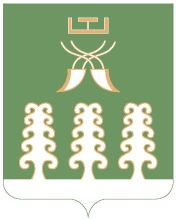 Республика  БашкортостанАдминистрация  сельского поселенияМичуринский сельсоветмуниципального районаШаранский район452638,с. Мичуринск,ул.Лесопарковая ,12тел.(34769) 2-44-48